ORD.: N. º 5712/2022.ANT.: Solicitud de Acceso a la Información Nº MU263T0005464MAT.: Responde Solicitud de Acceso a la Información.RECOLETA, 26 de Septiembre de 2022.DE:		GIANINNA REPETTI LARAADMINISTRADORA MUNICIPAL MUNICIPALIDAD DE RECOLETAPARA:   	MARIO GUZMAN VERGARA - De acuerdo con la ley Nº 20.285 “sobre Acceso a la Información Pública”, la Municipalidad de Recoleta, con fecha 04 de Septiembre de 2022, ha recibido su solicitud de información a través del Portal de Transparencia del Estado, cuyo contenido es el siguiente:“solicito que se me informe lo siguiente: 1.- Fechas de fiscalizaciones desde Enero a la fecha efectuada en calle Patronato entre las calles Eusebio Lillo y Santa Filomena, correspondientes a los Kioskos y anaqueles ubicados en la via publica. 2.- Resultado de esas fiscalizaciones y personas que hayan sido sancionadas. 3.- Listado de Patentes autorizadas en la calle Patronato entre las calles Santa Filomena y Eusebio Lillo, incorporando el NUMERO al cual se enfrentan. 4.- Nomina de Kioskos ubicados en calle Patronato entre las calles Santa Filomena y Eusebio Lillo que han sido infraccionados y en cuantas ocasiones en el transcurso de este año”. Formato deseado: Word.Damos respuesta a su solicitud:De acuerdo con lo informado por la Dirección de Seguridad Pública e Inspección general (DISEPU), se da a conocer que:1. Las fechas de fiscalizaciones a quioscos y anaqueles ubicados en el perímetro comprendido entre las calles Patronato, Eusebio Lillo y Santa Filomena, son las siguientes:2. Con respecto a los resultados de las fiscalizaciones, se da a conocer que:En cuanto al resto de las direcciones fiscalizadas, se encuentran con documentación al día al momento de la fiscalización.3. Con respecto al listado de Patentes autorizadas en la calle Patronato entre las calles SantaFilomena y Eusebio Lillo, incorporando el número al cual se enfrentan, se hace entrega en un archivo anexo a este ordinario.4. Sobre la nómina de quioscos ubicados en calle Patronato entre las calles Santa Filomena y Eusebio Lillo que han sido infraccionados y las ocasiones en el trascurso de este año, se da a conocer que solo uno de ellos fue infraccionado y fue mencionado en la respuesta N° 2 el cual se encuentra en tramitación de Decreto para ser retirados por abandono.De no estar conforme con la respuesta precedente, podrá recurrir ante el Consejo para la Transparencia, dentro del plazo de 15 días contados desde que se haya cumplido el referido plazo o desde la notificación de la denegación. Firmado por orden del Alcalde de conformidad a Decreto Exento N° 3947 de 30 de Diciembre 2016.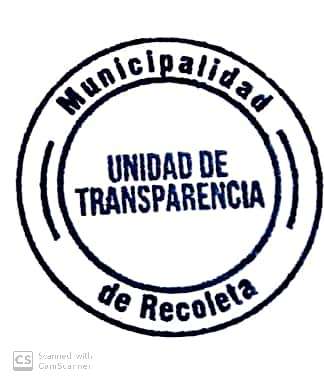 Saluda atentamente a Ud.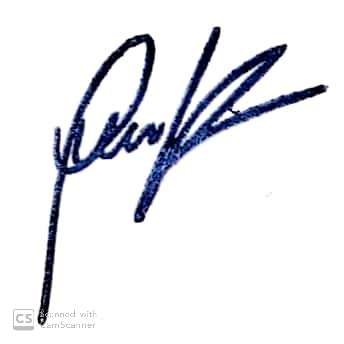 GIANINNA REPETTI LARAADMINISTRADORA MUNICIPAL MUNICIPALIDAD DE RECOLETAGRL/hca/jeeFechaDirecciónGiro09-09-2022Patronato 404 frenteBazar paquetería09-09-2022Patronato 368 frentePaquetería Vestuario09-09-2022Patronato 366 frentePaquetería Vestuario09-09-2022Patronato 346 frenteBazar y relojes09-09-2022Patronato 341 frenteVestuario09-09-2022Patronato 328 frentePaquetería09-09-2022Patronato 306 frenteConfites y bebidas09-09-2022Patronato 307Vestuario09-09-2022Patronato 319 frenteArtículos de fantasía09-09-2022Patronato 337 frente-ARopa interior09-09-2022Patronato 337 L2Vestuario09-09-2022Patronato 353 frenteVestuario09-09-2022Patronato 363 frentePaquetería Vestuario09-09-2022Patronato 383 frentePaquetería Vestuario09-09-2022Patronato 379Elaboración emparedados calientes09-09-2022Patronato 391Paquetería Vestuario09-09-2022Eusebio Lillo 399 frentePaquetería VestuarioDirección GiroObservaciónEusebio Lillo frente al 406QuioscoEn tramitación de decretos para ser retirados por abandono.Patronato 341 frenteVestuarioSin patente, se cursa denuncio y citación al 2do JPL.